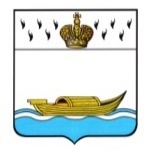 АДМИНИСТРАЦИЯВышневолоцкого городского округаПостановлениеот 09.02.2022                                                                                                     № 34г. Вышний ВолочекО внесении изменений в Порядок размещения сведений о доходах, расходах, об имуществе и обязательствах имущественного характера руководителей муниципальных учреждений Вышневолоцкого городского округа, их супругов и несовершеннолетних детей на официальном сайте Администрации Вышневолоцкого городского округа в информационно-телекоммуникационной сети «Интернет» и предоставления этих сведений общероссийским средствам массовой информации для опубликования, утвержденный постановлением Администрации Вышневолоцкого городского округа от 31.12.2019 № 33В соответствии с частью 6 статьи 8, частью 4 статьи 8.1. Федерального закона от 25.12.2008 № 273-ФЗ «О противодействии коррупции», Федеральным законом от 02.03.2007 № 25-ФЗ «О муниципальной службе в Российской Федерации», Федеральным законом от 31.07.2020 N 259-ФЗ «О цифровых финансовых активах, цифровой валюте и о внесении изменений в отдельные законодательные акты Российской Федерации», Федеральным законом от 03.12.2012 N 230-ФЗ «О контроле за соответствием расходов лиц, замещающих государственные должности, и иных лиц их доходам», Указом Президента РФ от 08.07.2013 № 613 «Вопросы противодействия коррупции», Администрация Вышневолоцкого городского округа постановляет:1. Внести в  Порядок размещения сведений о доходах, расходах, об имуществе и обязательствах имущественного характера руководителей муниципальных учреждений Вышневолоцкого городского округа, их супругов и несовершеннолетних детей на официальном сайте Администрации Вышневолоцкого городского округа в информационно-телекоммуникационной сети «Интернет» и предоставления этих сведений общероссийским средствам массовой информации для опубликования, (далее-Порядок), утвержденный постановлением Администрации Вышневолоцкого городского округа от 31.12.2019 № 33 (с изменениями от 18.12.2020 № 478) следующие изменения:1) подпункт «г» пункта 2 Порядка изложить в следующей редакции:«г) сведения об источниках получения средств, за счет которых совершены сделки (совершена сделка) по приобретению земельного участка, другого объекта недвижимого имущества, транспортного средства, ценных бумаг (долей участия, паев в уставных (складочных) капиталах организаций), цифровых финансовых активов, цифровой валюты, если общая сумма таких сделок (сумма такой сделки) превышает общий доход служащего (работника) и его супруги (супруга) за три последних года, предшествующих отчетному периоду.».2) в приложении к Порядку:- сноску 4 к таблице изложить в следующей редакции:« 4 Сведения указываются, если общая сумма  таких сделок (сумма такой сделки) превышает общий доход руководителя муниципального учреждения и его супруги (супруга) за три последних года, предшествующих отчетному периоду.».2. Руководителям самостоятельных структурных подразделений Администрации Вышневолоцкого городского округа руководствоваться в своей работе настоящим постановлением.	3. Настоящее постановление вступает в силу со дня подписания и подлежит официальному опубликованию в газете «Вышневолоцкая правда» и размещению на официальном сайте Администрации Вышневолоцкого городского округа в информационно-телекоммуникационной сети «Интернет».ГлаваВышневолоцкого городского округа                                               Н.П. Рощина